Sutherland Shire Small Bore Rifle Clubinvites you to the2022 Illawarra Open Championship for Benchrest & Prone Shootingto be held onSaturday 5th November & Sunday 6th NovemberThe Joe Clements Memorial Range1-19 Newland Place, YARRAWARRAH, NSWSaturday 5th November:       Illawarra Open Benchrest Championship 60 shot event w/ 3 squads of 30 minutes each for “Open Class” benchrest targets TRA Supplementary Rifle Rules will apply Shooting commences at 09:00am, with entries closing at 11:00am Competitors must be registered members of NSWSARAI or like recognised associations/clubs Entry Fee of $20 Medals for 1st to 3rd in A, B, and C Grades Sunday 6th November:       Illawarra Open Prone Championship 60 shot English Match w/ 3 squads of 30 minutes each ISSF/TRA Supplementary Rifle Rules will apply, except for clothing Shooting commences at 09:00am, with entries closing at 11:00am Competitors must be registered members of NSWSARAI or like recognised associations/clubsEntry Fee of $20 Medals for 1st to 3rd in A, B, C, and D Grades Club Teams - 3 shooters per Team (Team members are to be nominated prior to shooting) Perpetual Trophy for the Open Prone Champion, and for the winning Club Team. Security Information Competitors must produce  current Category A Firearms Licence (Target Shooting) when registering, along with NSWSARAI or association/club membership grading card Non-NSWSARAI members are required to sign the Visitors Book Strict safety rules will be enforced owing to the populated surrounds.  Prone shooters are to give particular attention to ensuring rifles are on the shoulder and pointed directly at the target before their breech is locked All rifles must be singularly loaded (ie: magazines / clips cannot be used) ** Firearms are to be under your direct control and / or locked securely in your vehicle when not in use ** All Rifles must have a breech flag inserted when not in use or the bolt removed ** When shooting is taking place all shooters and those observing are under the direct control of the Range Officer. General InformationFood & refreshments will be available on both days A raffle will be available with the prize drawn at the close of proceedings on the Sunday. Time limits may be varied depending on the number of competitors. 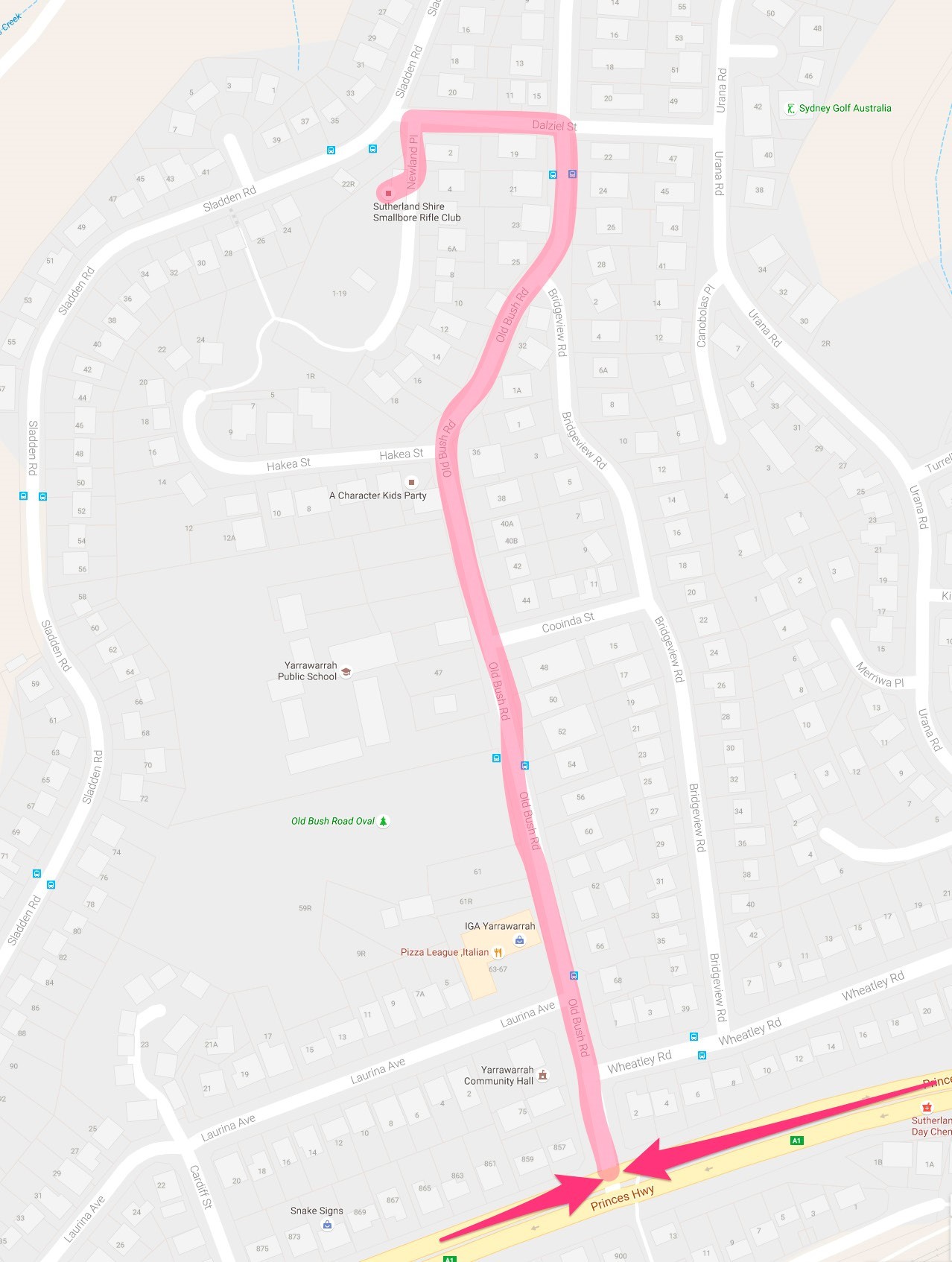 